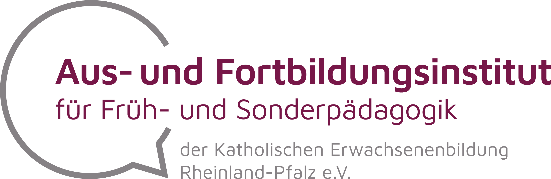 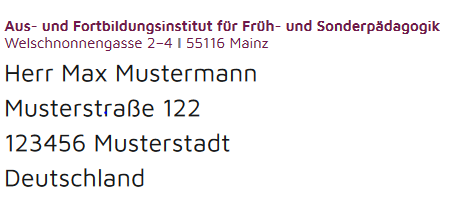 Fernkurs HeilpädagogikAufnahmeantragI. Angaben zur PersonII. Angaben zu den AufnahmevoraussetzungenErreichter Berufsabschluss/Studienabschluss: 	staatlich anerkannte:r Erzieher:in	staatlich anerkannte:r Heilerziehungspfleger:in	andere einschlägige Berufsausbildung:      (Bitte beglaubigte Zeugniskopien beifügen.)Weitere Aufnahmevoraussetzung:	eine danach ausgeübte mindestens einjährige hauptberufliche Tätigkeit in einer 	sozialpädagogischen oder sonderpädagogischen Einrichtung.(Bitte ausgefülltes Formblatt „Berufstätigkeitsnachweis“ beifügen.)III. Sonstige AngabenIch erkläre, dass ich mich noch keiner Prüfung der Fachschule Sozialwesen, Fachrichtung Heilpädagogik unterzogen habe:	noch nie unterzogen			unterzogen im Jahr      Ich verfüge über ausreichende PC-Kenntnisse (Word, Internetrecherche etc.):	ja 			neinIch bin bereits in einer sozial- oder sonderpädagogischen Einrichtung tätig:	nein 		ja, in      IV. ErklärungIch beantrage einen Kursplatz nach Maßgaben meiner vorstehenden Angaben. Ich versichere, dass ich die Angaben in diesem Antrag nach bestem Wissen und Gewissen vollständig und richtig gemacht habe. Die geforderten Nachweise sind beigefügt. Mir ist bekannt, dass fahrlässige oder vorsätzlich falsche Angaben ordnungswidrig sind und zum Ausschluss vom Vergabeverfahren oder – bei Feststellung nach der Aufnahme – zum Widerruf der Aufnahme führen._____________________________			_____________________________ (Ort, Datum)	(Unterschrift)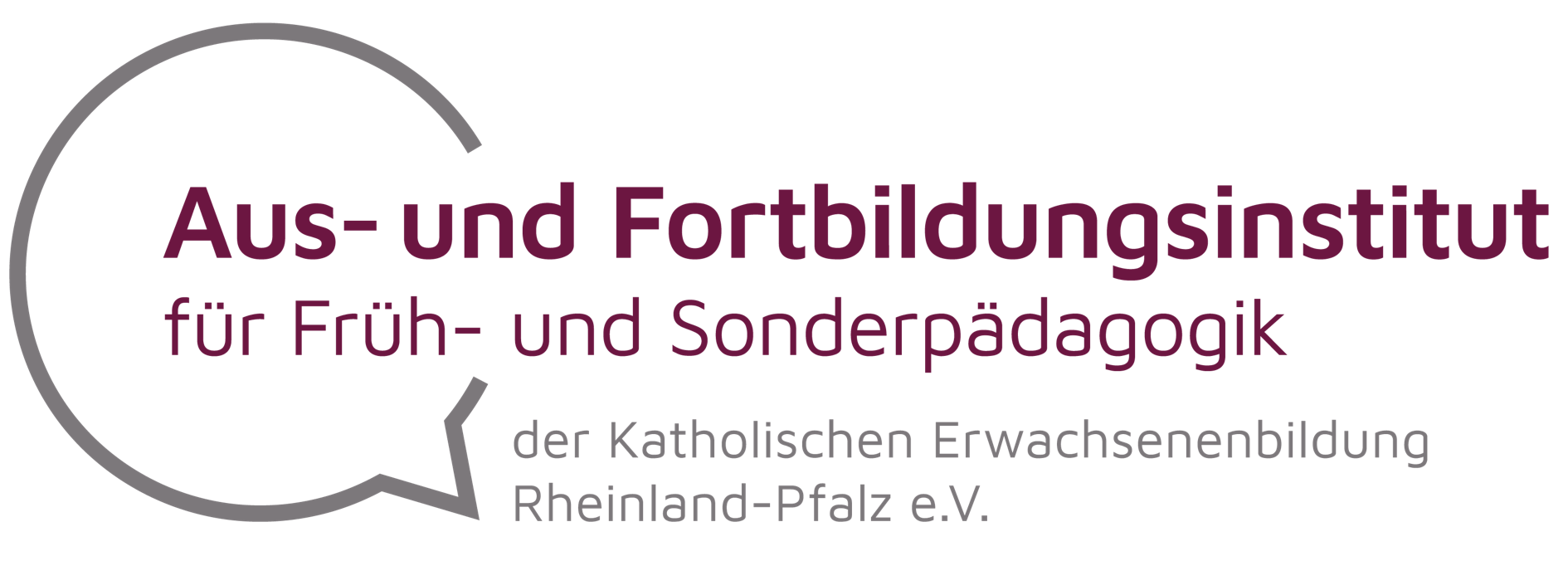 Informationen zum Aufnahmeverfahren Dem vollständig ausgefüllten Aufnahmeantrag sind beizufügen: das geforderte Zeugnis in beglaubigter Kopie,das ausgefüllte Formblatt „Berufstätigkeitsnachweis“,ggf. die Abschrift der Heiratsurkunde,ein vollständiger Lebenslauf,ein aktuelles Lichtbild.Die Bewerbungsunterlagen bitte ohne Mappen und Prospekthüllen per Post einreichen. Der Antrag ist sorgfältig, vollständig und deutlich lesbar in Blockschrift auszufüllen.Es gibt keine Bewerbungsfrist. Die Platzvergabe erfolgt unter Berücksichtigung der Reihenfolge des Posteingangs der Bewerbungsunterlagen.Aufnahmevoraussetzungen:Aufnahmevoraussetzungen für die Fachrichtung Heilpädagogik in Rheinland-Pfalz und somit auch für den Fernkurs Heilpädagogik sinddie staatliche Anerkennung als Erzieher:in oder als Heilerziehungspfleger:in undeine danach ausgeübte mindestens einjährige hauptberufliche Tätigkeit in einer sozialpädagogischen oder sonderpädagogischen Einrichtung.Die Schulbehörde kann die Aufnahme anderer Bewerber:innen genehmigen, wenn deren Bildungsstand und beruflicher Werdegang den Aufnahmevoraussetzungen dieses Bildungsgangs gleichwertig sind.Anrede:  Frau              Herr      Frau              Herr      Frau              Herr      Frau              Herr     Vorname: Nachname:Geburtsname:Straße / Haus-Nr.:PLZ / Ort: Bundesland:Bundesland:Telefonnummer: E-Mail-Adresse: Geburtsdatum: Geburtsort:Geburtsort:Geburtsstaat:Staatsangehörigkeit:Staatsangehörigkeit:Muttersprache, Familiensprache:Konfession:Familienstand:Anzahl der Kinder: